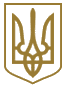 МІНІСТЕРСТВО ФІНАНСІВ УКРАЇНИНАКАЗвід 2 грудня 2014 року N 1195Про затвердження Структури кодування програмної класифікації видатків та кредитування місцевих бюджетів і Типової програмної класифікації видатків та кредитування місцевих бюджетів / Тимчасової класифікації видатків та кредитування для бюджетів місцевого самоврядування, які не застосовують програмно-цільового методуІз змінами і доповненнями, внесеними
наказами Міністерства фінансів України
 від 4 лютого 2016 року N 34,
від 3 червня 2016 року N 526,
 від 23 грудня 2016 року N 1134,
 від 16 лютого 2017 року N 236,
від 20 квітня 2017 року N 444З метою реалізації Стратегії розвитку системи управління державними фінансами, схваленої розпорядженням Кабінету Міністрів України від 01 серпня 2013 року N 774-р, в частині запровадження програмно-цільового методу в бюджетному процесі на місцевому рівні наказую:1. Затвердити такі, що додаються:Структуру кодування програмної класифікації видатків та кредитування місцевих бюджетів;Типову програмну класифікацію видатків та кредитування місцевих бюджетів / Тимчасову класифікацію видатків та кредитування для бюджетів місцевого самоврядування, які не застосовують програмно-цільового методу.2. Департаменту місцевих бюджетів (Кузькін Є. Ю.) забезпечити доведення цього наказу до місцевих фінансових органів для використання в роботі у разі прийняття відповідною місцевою радою рішення щодо застосування програмно-цільового методу в бюджетному процесі.3. Визнати такими, що втратили чинність, накази Міністерства фінансів України:від 14 лютого 2011 року N 97 "Про затвердження Структури коду програмної класифікації видатків та кредитування місцевих бюджетів і Кодифікатора бюджетних програм місцевих бюджетів";від 26 липня 2013 року N 705 "Про затвердження Типової програмної класифікації видатків та кредитування місцевих бюджетів / Тимчасової класифікації видатків та кредитування для бюджетів місцевого самоврядування, які не застосовують програмно-цільового методу".4. Контроль за виконанням цього наказу покласти на першого заступника Міністра Уманського І. І.ЗАТВЕРДЖЕНО
Наказ Міністерства фінансів України
02 грудня 2014 року N 1195
(у редакції наказу Міністерства фінансів України
від 23 грудня 2016 року N 1134)Структура кодування програмної класифікації видатків та кредитування місцевих бюджетівКод програмної класифікації містить сім знаків, з яких:Відповідно до вимог частини другої статті 10 Бюджетного кодексу України програмна класифікація видатків та кредитування місцевого бюджету формується місцевим фінансовим органом за пропозиціями, поданими головними розпорядниками бюджетних коштів під час складання проекту рішення про місцевий бюджет у бюджетних запитах.Програмна класифікація видатків та кредитування місцевого бюджету формується з урахуванням вимог Типової програмної класифікації видатків та кредитування місцевих бюджетів, яка затверджується Міністерством фінансів України.(Структура у редакції наказу Міністерства
 фінансів України від 23.12.2016 р. N 1134)ЗАТВЕРДЖЕНО
Наказ Міністерства фінансів України
02 грудня 2014 року N 1195Типова програмна класифікація видатків та кредитування місцевих бюджетів / Тимчасова класифікація видатків та кредитування для бюджетів місцевого самоврядування, які не застосовують програмно-цільового методу (ТПКВКМБ / ТКВКБМС)____________
* За необхідності деталізації бюджетної програми за окремими заходами у бюджетній програмі формуються окремі завдання з відповідними результативними показниками.** Виключено(класифікація із змінами, внесеними згідно з наказами
 Міністерства фінансів України від 04.02.2016 р. N 34,
від 03.06.2016 р. N 526,
 від 23.12.2016 р. N 1134,
 від 16.02.2017 р. N 236,
від 20.04.2017 р. N 444)МіністрО. Шлапак1234ПоясненняХХХХХХХХХ00000Головний розпорядник (код відомчої класифікації видатків та кредитування місцевого бюджету)ХХХ0000Відповідальний виконавець бюджетної програми у системі головного розпорядника.Якщо відповідальним виконавцем бюджетної програми є безпосередньо головний розпорядник бюджетних коштів, то третім знаком коду проставляється цифра "1", для визначення інших відповідальних виконавців використовуються цифри від "2" до "9" в межах одного головного розпорядника.
За бюджетними програмами, які поділяються на підпрограми, відповідальним виконавцем є головний розпорядник бюджетних коштів. Одночасно головний розпорядник бюджетних коштів є відповідальним виконавцем за кожною підпрограмою, а третім знаком коду як програми, так і кожної підпрограми проставляється цифра "1".ХХХХХХХКод Типової програмної класифікації видатків та кредитування місцевих бюджетів, яка затверджується наказом Мінфіну, складається з 4-х цифр, які відображають номер бюджетної програми та номер підпрограмиХХХХХХ0Номер програми. Параметри визначаються у Типовій програмній класифікації видатків та кредитування місцевих бюджетівХХХХХХХНомер підпрограми, який використовується для ідентифікації підпрограм, сформованих у межах відповідних бюджетних програм:
цифра "0" присвоюється всім бюджетним програмам (незалежно від того, поділяються вони на підпрограми чи ні);
номер підпрограми від 1 до 9 визначається в межах конкретної бюджетної програми у разі її поділу на підпрограмиДиректор Департаменту
місцевих бюджетівЄ. Ю. КузькінКод за (ТПКВКМБ / ТКВКБМС)Назва коду за ТПКВКМБ / ТКВКБМСКФК, що відповідає цьому коду0100Державне управління0120Організаційне, інформаційно-аналітичне та матеріально-технічне забезпечення діяльності Верховної Ради Автономної Республіки Крим01110130Забезпечення діяльності депутатів Автономної Республіки Крим01110140Організаційне, інформаційно-аналітичне та матеріально-технічне забезпечення діяльності Рахункової палати Верховної Ради Автономної Республіки Крим01120150Організаційне, інформаційно-аналітичне та матеріально-технічне забезпечення діяльності Ради міністрів Автономної Республіки Крим01110160Керівництво і управління у відповідній сфері в Автономній Республіці Крим01110170Організаційне, інформаційно-аналітичне та матеріально-технічне забезпечення діяльності обласної ради, районної ради, районної у місті ради (у разі її створення), міської, селищної, сільської рад01110180Керівництво і управління у відповідній сфері у містах, селищах, селах01110190Керівництво і управління у відповідній сфері у місті Києві01111000Освіта1010Дошкільна освіта09101020Надання загальної середньої освіти загальноосвітніми навчальними закладами (в т. ч. школою - дитячим садком, інтернатом при школі), спеціалізованими школами, ліцеями, гімназіями, колегіумами09211030Надання загальної середньої освіти вечірніми (змінними) школами09211040Надання загальної середньої освіти загальноосвітніми школами-інтернатами, загальноосвітніми санаторними школами-інтернатами09221050Надання загальної середньої освіти загальноосвітніми школами-інтернатами для дітей-сиріт і дітей, позбавлених батьківського піклування09221060Забезпечення належних умов для виховання та розвитку дітей-сиріт і дітей, позбавлених батьківського піклування, в дитячих будинках (у т. ч. сімейного типу, прийомних сім'ях), в сім'ях патронатного вихователя09101060Забезпечення належних умов для виховання та розвитку дітей-сиріт і дітей, позбавлених батьківського піклування, в дитячих будинках (у т. ч. сімейного типу, прийомних сім'ях), в сім'ях патронатного вихователя09101070Надання загальної середньої освіти спеціальними загальноосвітніми школами-інтернатами, школами та іншими навчальними закладами для дітей, які потребують корекції фізичного та (або) розумового розвитку09221080Надання загальної середньої освіти загальноосвітніми спеціалізованими школами-інтернатами з поглибленим вивченням окремих предметів і курсів для поглибленої підготовки дітей в галузі науки і мистецтв, фізичної культури і спорту, інших галузях, ліцеями з посиленою військово-фізичною підготовкою09221090Надання позашкільної освіти позашкільними закладами освіти, заходи із позашкільної роботи з дітьми09601100Підготовка робітничих кадрів професійно-технічними закладами та іншими закладами освіти09301110Підготовка кадрів професійно-технічними училищами соціальної реабілітації09301120Підготовка кадрів вищими навчальними закладами I і II рівнів акредитації09411130Підготовка кадрів вищими навчальними закладами III і IV рівнів акредитації09421140Підвищення кваліфікації, перепідготовка кадрів закладами післядипломної освіти III і IV рівнів акредитації (академіями, інститутами, центрами підвищення кваліфікації)09501150Підвищення кваліфікації, перепідготовка кадрів іншими закладами післядипломної освіти09501160Придбання, доставка та зберігання підручників і посібників09701170Методичне забезпечення діяльності навчальних закладів та інші заходи в галузі освіти09901180Здійснення технічного нагляду за будівництвом і капітальним ремонтом та іншими окремими господарськими функціями09901190Централізоване ведення бухгалтерського обліку09901200Здійснення централізованого господарського обслуговування09901210Утримання інших закладів освіти09901220*Інші освітні програми09901230Надання допомоги дітям-сиротам і дітям, позбавленим батьківського піклування, яким виповнюється 18 років09901240Здійснення виплат, визначених Законом України "Про реструктуризацію заборгованості з виплат, передбачених статтею 57 Закону України "Про освіту" педагогічним, науково-педагогічним та іншим категоріям працівників навчальних закладів"09902000Охорона здоров'я2010Багатопрофільна стаціонарна медична допомога населенню07312020Багатопрофільна медична допомога населенню, що надається територіальними медичними об'єднаннями07312030Спеціалізована стаціонарна медична допомога населенню07322040Діагностика і лікування у клініках науково-дослідних інститутів07322050Лікарсько-акушерська допомога вагітним, породіллям та новонародженим07332060Санаторне лікування хворих на туберкульоз07342070Санаторне лікування дітей та підлітків із соматичними захворюваннями (крім туберкульозу)07342080Санаторно-реабілітаційна допомога населенню07342090Медико-соціальний захист дітей-сиріт і дітей, позбавлених батьківського піклування07612100Створення банків крові та її компонентів07622110Надання екстреної та швидкої медичної допомоги населенню07242120Амбулаторно-поліклінічна допомога населенню07212130Спеціалізована амбулаторно-поліклінічна допомога населенню07222140Надання стоматологічної допомоги населенню07222150Первинна медико-санітарна допомога07252160Заходи боротьби з епідеміями07402170Інформаційно-методичне та просвітницьке забезпечення в галузі охорони здоров'я07402180Первинна медична допомога населенню07262190Проведення належної медико-соціальної експертизи (МСЕК)07632200Служби технічного нагляду за будівництвом та капітальним ремонтом, централізовані бухгалтерії, групи централізованого господарського обслуговування07632210Програми і централізовані заходи у галузі охорони здоров'я2211Програма і централізовані заходи з імунопрофілактики07402212Програма і централізовані заходи боротьби з туберкульозом07632213Програма і централізовані заходи профілактики ВІЛ-інфекції/СНІДу07632214Забезпечення централізованих заходів з лікування хворих на цукровий та нецукровий діабет07632215Централізовані заходи з лікування онкологічних хворих07632220*Інші заходи в галузі охорони здоров'я07632300**Позицію виключено2301**Позицію виключено2302**Позицію виключено2303**Позицію виключено2304**Позицію виключено2305**Позицію виключено2306**Позицію виключено2400**Позицію виключено2401**Позицію виключено2402**Позицію виключено2403**Позицію виключено2404**Позицію виключено3000Соціальний захист та соціальне забезпечення3010Надання пільг та житлових субсидій населенню на оплату електроенергії, природного газу, послуг тепло-, водопостачання і водовідведення, квартирної плати, вивезення побутового сміття та рідких нечистот3011Надання пільг ветеранам війни, особам, на яких поширюється чинність Закону України "Про статус ветеранів війни, гарантії їх соціального захисту", особам, які мають особливі заслуги перед Батьківщиною, вдовам (вдівцям) та батькам померлих (загиблих) осіб, які мають особливі заслуги перед Батьківщиною, дітям війни, особам, які мають особливі трудові заслуги перед Батьківщиною, вдовам (вдівцям) та батькам померлих (загиблих) осіб, які мають особливі трудові заслуги перед Батьківщиною, жертвам нацистських переслідувань та реабілітованим громадянам, які стали інвалідами внаслідок репресій або є пенсіонерами, на житлово-комунальні послуги10303012Надання пільг ветеранам військової служби, ветеранам органів внутрішніх справ, ветеранам податкової міліції, ветеранам державної пожежної охорони, ветеранам Державної кримінально-виконавчої служби, ветеранам служби цивільного захисту, ветеранам Державної служби спеціального зв'язку та захисту інформації України, вдовам (вдівцям) померлих (загиблих) ветеранів військової служби, ветеранів органів внутрішніх справ, ветеранів податкової міліції, ветеранів державної пожежної охорони, ветеранів Державної кримінально-виконавчої служби, ветеранів служби цивільного захисту та ветеранів Державної служби спеціального зв'язку та захисту інформації України; звільненим зі служби за віком, через хворобу або за вислугою років військовослужбовцям Служби безпеки України, працівникам міліції, особам начальницького складу податкової міліції, рядового і начальницького складу кримінально-виконавчої системи; особам, звільненим із служби цивільного захисту за віком, через хворобу або за вислугою років, та які стали інвалідами під час виконання службових обов'язків; пенсіонерам з числа слідчих прокуратури; дітям (до досягнення повноліття) працівників міліції, осіб начальницького складу податкової міліції, рядового і начальницького складу кримінально-виконавчої системи, загиблих або померлих у зв'язку з виконанням службових обов'язків, непрацездатним членам сімей, які перебували на їх утриманні; звільненим з військової служби особам, які стали інвалідами під час проходження військової служби; батькам та членам сімей військовослужбовців, військовослужбовців Державної служби спеціального зв'язку та захисту інформації України, які загинули (померли) або пропали безвісти під час проходження військової служби; батькам та членам сімей осіб рядового і начальницького складу служби цивільного захисту, які загинули (померли) або зникли безвісти під час виконання службових обов'язків, на житлово-комунальні послуги10303013Надання пільг громадянам, які постраждали внаслідок Чорнобильської катастрофи, дружинам (чоловікам) та опікунам (на час опікунства) дітей померлих громадян, смерть яких пов'язана з Чорнобильською катастрофою, на житлово-комунальні послуги10703014Надання пільг пенсіонерам з числа спеціалістів із захисту рослин, передбаченим частиною четвертою статті 20 Закону України "Про захист рослин", громадянам, передбаченим пунктом "ї" частини першої статті 77 Основ законодавства про охорону здоров'я, частиною п'ятою статті 29 Закону України "Про культуру", частиною другою статті 30 Закону України "Про бібліотеки та бібліотечну справу", абзацом першим частини четвертої статті 57 Закону України "Про освіту", на безоплатне користування житлом, опаленням та освітленням10703015Надання пільг багатодітним сім'ям на житлово-комунальні послуги10703016Надання субсидій населенню для відшкодування витрат на оплату житлово-комунальних послуг10603017Компенсація населенню додаткових витрат на оплату послуг газопостачання, центрального опалення та централізованого постачання гарячої води10603020Надання пільг та субсидій населенню на придбання твердого та рідкого пічного побутового палива і скрапленого газу3021Надання пільг ветеранам війни, особам, на яких поширюється дія Закону України "Про статус ветеранів війни, гарантії їх соціального захисту", особам, які мають особливі заслуги перед Батьківщиною, вдовам (вдівцям) та батькам померлих (загиблих) осіб, які мають особливі заслуги перед Батьківщиною, особам, які мають особливі трудові заслуги перед Батьківщиною, вдовам (вдівцям) та батькам померлих (загиблих) осіб, які мають особливі трудові заслуги перед Батьківщиною, жертвам нацистських переслідувань на придбання твердого палива та скрапленого газу10303022Надання пільг ветеранам військової служби, ветеранам органів внутрішніх справ, ветеранам податкової міліції, ветеранам державної пожежної охорони, ветеранам Державної кримінально-виконавчої служби, ветеранам служби цивільного захисту, ветеранам Державної служби спеціального зв'язку та захисту інформації України, вдовам (вдівцям) померлих (загиблих) ветеранів військової служби, ветеранів органів внутрішніх справ, ветеранів податкової міліції, ветеранів державної пожежної охорони, ветеранів Державної кримінально-виконавчої служби, ветеранів служби цивільного захисту та ветеранів Державної служби спеціального зв'язку та захисту інформації України; звільненим зі служби за віком, у зв'язку з хворобою або вислугою років працівникам міліції, особам начальницького складу податкової міліції, рядового і начальницького складу кримінально-виконавчої системи; особам, звільненим із служби цивільного захисту за віком, через хворобу або за вислугою років, та які стали інвалідами під час виконання службових обов'язків; дітям (до досягнення повноліття) працівників міліції, осіб начальницького складу податкової міліції, рядового і начальницького складу кримінально-виконавчої системи, загиблих або померлих у зв'язку з виконанням службових обов'язків, непрацездатним членам сімей, які перебували на їх утриманні, батькам та членам сімей осіб рядового і начальницького складу служби цивільного захисту, які загинули (померли) або зникли безвісти під час виконання службових обов'язків, на придбання твердого палива10303022Надання пільг ветеранам військової служби, ветеранам органів внутрішніх справ, ветеранам податкової міліції, ветеранам державної пожежної охорони, ветеранам Державної кримінально-виконавчої служби, ветеранам служби цивільного захисту, ветеранам Державної служби спеціального зв'язку та захисту інформації України, вдовам (вдівцям) померлих (загиблих) ветеранів військової служби, ветеранів органів внутрішніх справ, ветеранів податкової міліції, ветеранів державної пожежної охорони, ветеранів Державної кримінально-виконавчої служби, ветеранів служби цивільного захисту та ветеранів Державної служби спеціального зв'язку та захисту інформації України; звільненим зі служби за віком, у зв'язку з хворобою або вислугою років працівникам міліції, особам начальницького складу податкової міліції, рядового і начальницького складу кримінально-виконавчої системи; особам, звільненим із служби цивільного захисту за віком, через хворобу або за вислугою років, та які стали інвалідами під час виконання службових обов'язків; дітям (до досягнення повноліття) працівників міліції, осіб начальницького складу податкової міліції, рядового і начальницького складу кримінально-виконавчої системи, загиблих або померлих у зв'язку з виконанням службових обов'язків, непрацездатним членам сімей, які перебували на їх утриманні, батькам та членам сімей осіб рядового і начальницького складу служби цивільного захисту, які загинули (померли) або зникли безвісти під час виконання службових обов'язків, на придбання твердого палива10303023Надання пільг громадянам, які постраждали внаслідок Чорнобильської катастрофи, дружинам (чоловікам) та опікунам (на час опікунства) дітей померлих громадян, смерть яких пов'язана з Чорнобильською катастрофою, на придбання твердого палива10703024Надання пільг пенсіонерам з числа спеціалістів із захисту рослин, передбаченим частиною четвертою статті 20 Закону України "Про захист рослин", громадянам, передбаченим пунктом "ї" частини першої статті 77 Основ законодавства про охорону здоров'я, частиною п'ятою статті 29 Закону України "Про культуру", частиною другою статті 30 Закону України "Про бібліотеки та бібліотечну справу", абзацом першим частини четвертої статті 57 Закону України "Про освіту", на придбання твердого та рідкого пічного побутового палива10703025Надання пільг багатодітним сім'ям на придбання твердого палива та скрапленого газу10703026Надання субсидій населенню для відшкодування витрат на придбання твердого та рідкого пічного побутового палива і скрапленого газу10603027Забезпечення побутовим вугіллям окремих категорій громадян10603028Компенсація особам, які згідно із статтями 43 та 48 Гірничого закону України мають право на безоплатне отримання вугілля на побутові потреби, але проживають у будинках, що мають центральне опалення10603030Надання пільг з оплати послуг зв'язку та інших передбачених законодавством пільг (крім пільг на одержання ліків, зубопротезування, забезпечення продуктами харчування, оплату електроенергії, природного і скрапленого газу, на побутові потреби, твердого та рідкого пічного побутового палива, послуг тепло-, водопостачання і водовідведення, квартирної плати (утримання будинків і споруд та прибудинкових територій), вивезення побутового сміття та рідких нечистот) та компенсації за пільговий проїзд окремих категорій громадян10303031Надання інших пільг ветеранам війни, особам, на яких поширюється дія Закону України "Про статус ветеранів війни, гарантії їх соціального захисту", особам, які мають особливі заслуги перед Батьківщиною, вдовам (вдівцям) та батькам померлих (загиблих) осіб, які мають особливі заслуги перед Батьківщиною, ветеранам праці, особам, які мають особливі трудові заслуги перед Батьківщиною, вдовам (вдівцям) та батькам померлих (загиблих) осіб, які мають особливі трудові заслуги перед Батьківщиною, жертвам нацистських переслідувань та реабілітованим громадянам, які стали інвалідами внаслідок репресій або є пенсіонерами10303032Надання інших пільг ветеранам військової служби, ветеранам органів внутрішніх справ, ветеранам податкової міліції, ветеранам державної пожежної охорони, ветеранам Державної кримінально-виконавчої служби, ветеранам служби цивільного захисту, ветеранам Державної служби спеціального зв'язку та захисту інформації України, вдовам (вдівцям) померлих (загиблих) ветеранів військової служби, ветеранів органів внутрішніх справ, ветеранів податкової міліції, ветеранів державної пожежної охорони, ветеранів Державної кримінально-виконавчої служби, ветеранів служби цивільного захисту та ветеранів Державної служби спеціального зв'язку та захисту інформації України, особам, звільненим з військової служби, які стали інвалідами під час проходження військової служби, пенсіонерам з числа слідчих прокуратури10303033Надання інших пільг громадянам, які постраждали внаслідок Чорнобильської катастрофи, дружинам (чоловікам) та опікунам (на час опікунства) дітей померлих громадян, смерть яких пов'язана з Чорнобильською катастрофою10703034Надання пільг окремим категоріям громадян з оплати послуг зв'язку10703035Компенсаційні виплати на пільговий проїзд автомобільним транспортом окремим категоріям громадян10703036Компенсаційні виплати за пільговий проїзд окремих категорій громадян на водному транспорті10703037Компенсаційні виплати за пільговий проїзд окремих категорій громадян на залізничному транспорті10703038Компенсаційні виплати на пільговий проїзд електротранспортом окремим категоріям громадян10703040Надання допомоги сім'ям з дітьми, малозабезпеченим сім'ям, інвалідам з дитинства, дітям-інвалідам та тимчасової допомоги дітям3041Надання допомоги у зв'язку з вагітністю і пологами10403042Надання допомоги до досягнення дитиною трирічного віку10403043Надання допомоги при народженні дитини10403044Надання допомоги на дітей, над якими встановлено опіку чи піклування10403045Надання допомоги на дітей одиноким матерям10403046Надання тимчасової державної допомоги дітям10403047Надання допомоги при усиновленні дитини10403048Надання державної соціальної допомоги малозабезпеченим сім'ям10403049Надання державної соціальної допомоги інвалідам з дитинства та дітям-інвалідам10103050Пільгове медичне обслуговування осіб, які постраждали внаслідок Чорнобильської катастрофи10703060Оздоровлення громадян, які постраждали внаслідок Чорнобильської катастрофи10703070Виплата компенсації реабілітованим10703080Надання допомоги по догляду за інвалідами I чи II групи внаслідок психічного розладу10103090Видатки на поховання учасників бойових дій та інвалідів війни10303100Надання соціальних та реабілітаційних послуг громадянам похилого віку, інвалідам, дітям-інвалідам в установах соціального обслуговування3101Забезпечення соціальними послугами стаціонарного догляду з наданням місця для проживання дітей з вадами фізичного та розумового розвитку10103102Забезпечення соціальними послугами стаціонарного догляду з наданням місця для проживання, всебічної підтримки, захисту та безпеки особам, які не можуть вести самостійний спосіб життя через похилий вік, фізичні та розумові вади, психічні захворювання або інші хвороби10203103Навчання та трудове влаштування інвалідів10103104Забезпечення соціальними послугами за місцем проживання громадян, які не здатні до самообслуговування у зв'язку з похилим віком, хворобою, інвалідністю10203105Надання реабілітаційних послуг інвалідам та дітям-інвалідам10103110Заклади і заходи з питань дітей та їх соціального захисту3111Утримання закладів, що надають соціальні послуги дітям, які опинились у складних життєвих обставинах10403112Заходи державної політики з питань дітей та їх соціального захисту10403120Забезпечення соціальними послугами з довготривалого догляду із наданням місця для проживання, всебічної підтримки, захисту та безпеки особам, які не можуть вести самостійного способу життя через похилий вік, фізичні та розумові вади, психічні захворювання або інші хвороби10203130Здійснення соціальної роботи з вразливими категоріями населення3131Центри соціальних служб для сім'ї, дітей та молоді10403132Програми і заходи центрів соціальних служб для сім'ї, дітей та молоді10403133Заходи державної політики із забезпечення рівних прав та можливостей жінок та чоловіків10403134Заходи державної політики з питань сім'ї10403140Реалізація державної політики у молодіжній сфері3141Здійснення заходів та реалізація проектів на виконання Державної цільової соціальної програми "Молодь України"10403142Утримання клубів для підлітків за місцем проживання10403143Інші заходи та заклади молодіжної політики10403150Позицію виключено3160Оздоровлення та відпочинок дітей (крім заходів з оздоровлення дітей, що здійснюються за рахунок коштів на оздоровлення громадян, які постраждали внаслідок Чорнобильської катастрофи)10403170Розселення та облаштування депортованих кримських татар та осіб інших національностей, депортованих з України10703180Надання соціальних гарантій інвалідам, фізичним особам, які надають соціальні послуги громадянам похилого віку, інвалідам, дітям-інвалідам, хворим, які не здатні до самообслуговування і потребують сторонньої допомоги3181Забезпечення соціальними послугами громадян похилого віку, інвалідів, дітей-інвалідів, хворих, які не здатні до самообслуговування і потребують сторонньої допомоги, фізичними особами10103182Компенсаційні виплати інвалідам на бензин, ремонт, технічне обслуговування автомобілів, мотоколясок і на транспортне обслуговування10103183Встановлення телефонів інвалідам I і II груп10103190Надання пільг населенню (крім ветеранів війни і праці, військової служби, органів внутрішніх справ та громадян, які постраждали внаслідок Чорнобильської катастрофи) на оплату житлово-комунальних послуг і природного газу10603200Соціальний захист ветеранів війни та праці3201Інші видатки на соціальний захист ветеранів війни та праці10303202Надання фінансової підтримки громадським організаціям інвалідів і ветеранів, діяльність яких має соціальну спрямованість10303210Технічне та бухгалтерське обслуговування закладів та установ соціального захисту3211Здійснення технічного нагляду за будівництвом та капітальним ремонтом приміщень10903212Централізований бухгалтерський та фінансовий облік у сфері соціального захисту10903220Забезпечення обробки інформації з нарахування та виплати допомог і компенсацій10903230Компенсація втрати частини доходів у зв'язку з відміною податку з власників транспортних засобів та інших самохідних машин і механізмів та відповідним збільшенням ставок акцизного податку з пального10703240Організація та проведення громадських робіт10503250Грошова компенсація за належні для отримання жилі приміщення для сімей загиблих осіб, визначених абзацами 5 - 8 пункту 1 статті 10, а також для осіб з інвалідністю I - II групи, визначених абзацами 11 - 14 частини другої статті 7 Закону України "Про статус ветеранів війни, гарантії їх соціального захисту", та осіб, які втратили функціональні можливості нижніх кінцівок, інвалідність яких настала внаслідок поранення, контузії, каліцтва або захворювання, одержаних під час безпосередньої участі в антитерористичній операції, та потребують поліпшення житлових умов10603300*Інші установи та заклади10903400*Інші видатки на соціальний захист населення10903500*Інші видатки10404000Культура і мистецтво4010Творчі спілки08294020Театри08214030Філармонії, музичні колективи і ансамблі та інші мистецькі заклади та заходи08224040Видатки на заходи, передбачені державними і місцевими програмами розвитку культури і мистецтва08294050Фінансова підтримка гастрольної діяльності08294060Бібліотеки08244070Музеї і виставки08244080Заповідники08274090Палаци і будинки культури, клуби та інші заклади клубного типу08284100Школи естетичного виховання дітей09604110Кінематографія08234200*Інші культурно-освітні заклади та заходи08295000Фізична культура і спорт5010Проведення спортивної роботи в регіоні5011Проведення навчально-тренувальних зборів і змагань з олімпійських видів спорту08105012Проведення навчально-тренувальних зборів і змагань з неолімпійських видів спорту08105020Здійснення фізкультурно-спортивної та реабілітаційної роботи серед інвалідів5021Утримання центрів з інвалідного спорту і реабілітаційних шкіл08105022Проведення навчально-тренувальних зборів і змагань та заходів з інвалідного спорту08105030Розвиток дитячо-юнацького та резервного спорту5031Утримання та навчально-тренувальна робота комунальних дитячо-юнацьких спортивних шкіл08105032Фінансова підтримка дитячо-юнацьких спортивних шкіл фізкультурно-спортивних товариств08105033Забезпечення підготовки спортсменів вищих категорій школами вищої спортивної майстерності08105040Підтримка і розвиток спортивної інфраструктури5041Утримання комунальних спортивних споруд08105042Фінансова підтримка спортивних споруд, які належать громадським організаціям фізкультурно-спортивної спрямованості08105050Підтримка фізкультурно-спортивного руху5051Фінансова підтримка регіональних всеукраїнських організацій фізкультурно-спортивної спрямованості для проведення навчально-тренувальної та спортивної роботи08105052Фінансова підтримка регіональних осередків всеукраїнських організацій фізкультурно-спортивної спрямованості у здійсненні фізкультурно-масових заходів серед населення регіону08105053Фінансова підтримка на утримання місцевих осередків (рад) всеукраїнських організацій фізкультурно-спортивної спрямованості08105060Інші заходи з розвитку фізичної культури та спорту5061Забезпечення діяльності місцевих центрів фізичного здоров'я населення "Спорт для всіх" та проведення фізкультурно-масових заходів серед населення регіону08105062Підтримка спорту вищих досягнень та організацій, які здійснюють фізкультурно-спортивну діяльність в регіоні08105063Забезпечення діяльності централізованої бухгалтерії08106000Житлово-комунальне господарство6010Забезпечення надійного та безперебійного функціонування житлово-експлуатаційного господарства06106020Капітальний ремонт об'єктів житлового господарства6021Капітальний ремонт житлового фонду06106022Капітальний ремонт житлового фонду об'єднань співвласників багатоквартирних будинків06106030Фінансова підтримка об'єктів житлово-комунального господарства06106040Утримання об'єктів соціальної сфери підприємств, що передаються до комунальної власності06406050Фінансова підтримка об'єктів комунального господарства6051Забезпечення функціонування теплових мереж06206052Забезпечення функціонування водопровідно-каналізаційного господарства06206053Підтримка діяльності ремонтно-будівельних організацій житлово-комунального господарства06206054Підтримка діяльності підприємств і організацій побутового обслуговування, що належать до комунальної власності06206060Благоустрій міст, сіл, селищ06206070Підтримка діяльності газових заводів та газової мережі04326080Підтримка діяльності готельного господарства04706090Забезпечення проведення берегоукріплювальних робіт05116100Впровадження засобів обліку витрат та регулювання споживання води та теплової енергії06206110Заходи, пов'язані з поліпшенням питної води06206120Забезпечення збору та вивезення сміття і відходів, надійної та безперебійної експлуатації каналізаційних систем06206130Забезпечення функціонування комбінатів комунальних підприємств, районних виробничих об'єднань та інших підприємств, установ та організацій житлово-комунального господарства06206140Відшкодування різниці між розміром ціни (тарифу) на житлово-комунальні послуги, що затверджувалися або погоджувалися рішенням місцевого органу виконавчої влади та органу місцевого самоврядування, та розміром економічно обґрунтованих витрат на їх виробництво (надання)06406150Погашення різниці між фактичною вартістю теплової енергії, послуг з централізованого опалення, постачання гарячої води, централізованого водопостачання та водовідведення, постачання холодної води та водовідведення (з використанням внутрішньобудинкових систем), що вироблялися, транспортувалися та постачалися населенню та/або іншим підприємствам теплопостачання, централізованого питного водопостачання та водовідведення, які надають населенню такі послуги, та тарифами, що затверджувалися та/або погоджувалися органами державної влади чи місцевого самоврядування06406300Будівництво6310Реалізація заходів щодо інвестиційного розвитку території04906320Надання допомоги у вирішенні житлових питань6321Здешевлення вартості будівництва житла у молодіжних житлових комплексах10606322Житлове будівництво і придбання житла військовослужбовцям та особам рядового і начальницького складу, звільненим у запас або відставку за станом здоров'я, віком, вислугою років та у зв'язку із скороченням штатів, які перебувають на квартирному обліку за місцем проживання, членам сімей з числа цих осіб, які загинули під час виконання ними службових обов'язків, а також учасникам бойових дій в Афганістані та воєнних конфліктів10606323Забезпечення здешевлення вартості будівництва об'єктів виробничого і невиробничого призначення селянських (фермерських) господарств10606324Будівництво та придбання житла для окремих категорій населення10606330Проведення невідкладних відновлювальних робіт, будівництво та реконструкція загальноосвітніх навчальних закладів09216340Проведення невідкладних відновлювальних робіт, будівництво та реконструкція спеціалізованих навчальних закладів09226350Проведення невідкладних відновлювальних робіт, будівництво та реконструкція позашкільних навчальних закладів09606360Проведення невідкладних відновлювальних робіт, будівництво та реконструкція лікарень загального профілю07316370Завершення проектів газифікації сільських населених пунктів з високим ступенем готовності04326380Будівництво та реконструкція спеціалізованих лікарень та інших спеціалізованих закладів07326390Будівництво та розвиток мережі метрополітенів04536400Попередження аварій та запобігання техногенним катастрофам у житлово-комунальному господарстві та на інших аварійних об'єктах комунальної власності06206410Реалізація інвестиційних проектів04706420Збереження пам'яток історії та культури6421Збереження, розвиток, реконструкція та реставрація пам'яток історії та культури08296422Операційні видатки - паспортизація, інвентаризація пам'яток архітектури, премії в галузі архітектури08296430Розробка схем та проектних рішень масового застосування04436600Транспорт, дорожнє господарство, зв'язок, телекомунікації та інформатика6610Регулювання цін на послуги місцевого автотранспорту04516620Севастопольський морський торговельний порт04526630Регулювання цін на послуги метрополітену та міського електротранспорту6631Регулювання цін на послуги метрополітену04536632Регулювання цін на послуги міського електротранспорту04536640Інші заходи у сфері електротранспорту04556650Утримання та розвиток інфраструктури доріг04566660Зв'язок, телекомунікації та інформатика6661Програми у сфері зв'язку04606662Національна програма інформатизації04606670Реконструкція автомобільної дороги загального користування державного значення М-15 Одеса - Рені (на Бухарест), поточний ремонт автомобільної дороги загального користування державного значення Львів - Радехів - Луцьк (Н-17), ділянки Львів - Сколе автомобільної дороги загального користування державного значення Київ - Чоп (на Будапешт через Львів, Мукачеве, Ужгород) (М-06), автомобільної дороги загального користування державного значення Сколе - Славське (Т-14-24), поточний ремонт автомобільної дороги загального користування державного значення Стрий - Івано-Франківськ - Чернівці - Мамалига (на Кишинів) (Н-10)04566680Здійснення заходів в рамках проведення експерименту з розвитку автомобільних доріг загального користування в усіх областях та м. Києві, а також дорожньої інфраструктури у м. Києві04566700*Діяльність і послуги, не віднесені до інших категорій04606800*Інші заходи у сфері автомобільного транспорту04517000Правоохоронна діяльність та забезпечення безпеки держави7010Місцева пожежна охорона03207020Спеціальні монтажно-експлуатаційні підрозділи04567030Спеціальні приймальники-розподільники03107040Підрозділи дорожньо-патрульної служби та дорожнього нагляду03107050Приймальники-розподільники для неповнолітніх03107060Адресно-довідкові бюро03107100*Інші правоохоронні заходи і заклади03807200Засоби масової інформації7210Підтримка засобів масової інформації7211Сприяння діяльності телебачення і радіомовлення08307212Підтримка періодичних видань (газет та журналів)08307213Підтримка книговидання08307214Підтримка електронних та інших засобів масової інформації, реалізація заходів у галузі "Засоби масової інформації" та моніторинг інформаційного середовища08307300Сільське і лісове господарство, рибне господарство та мисливство7310Проведення заходів із землеустрою04217320Програми у галузі лісового господарства і мисливства04227330Програми в галузі сільського господарства, лісового господарства, рибальства та мисливства04217340Заходи з проведення лабораторно-діагностичних, лікувально-профілактичних робіт, утримання ветеринарних лікарень та ветеринарних лабораторій04217400Інші послуги, пов'язані з економічною діяльністю7410Заходи з енергозбереження04707420Програма стабілізації та соціально-економічного розвитку територій04907430Платежі за кредитними угодами, укладеними під гарантії Уряду01707440Видатки на обслуговування та погашення зобов'язань за коштами, залученими розпорядниками бюджетних коштів під державні гарантії для здійснення капітальних видатків01337450Сприяння розвитку малого та середнього підприємництва04117460Видатки на погашення реструктуризованої заборгованості перед комерційними банками та на поповнення їх капіталу04117470Внески до статутного капіталу суб'єктів господарювання04907480Виконання Автономною Республікою Крим чи територіальною громадою міста гарантійних зобов'язань за позичальників, що отримали кредити під місцеві гарантії04907490Повернення коштів, наданих із бюджету Автономної Республіки Крим чи місцевого самоврядування для виконання Автономною Республікою Крим чи територіальною громадою міста гарантійних зобов'язань за позичальників, що отримали кредити під місцеві гарантії04907500*Інші заходи, пов'язані з економічною діяльністю04117600Охорона навколишнього природного середовища та ядерна безпека7610Охорона та раціональне використання природних ресурсів7611Охорона і раціональне використання водних ресурсів05117612Охорона і раціональне використання земель05117613Охорона і раціональне використання мінеральних ресурсів05117620Створення захисних лісових насаджень та полезахисних лісових смуг05117630Збереження природно-заповідного фонду05207700*Інші природоохоронні заходи05407800Запобігання та ліквідація надзвичайних ситуацій та наслідків стихійного лиха7810Видатки на запобігання та ліквідацію надзвичайних ситуацій та наслідків стихійного лиха03207820Заходи у сфері захисту населення і територій від надзвичайних ситуацій техногенного та природного характеру02207830Заходи та роботи з мобілізаційної підготовки місцевого значення03807840Організація рятування на водах03207850Видатки на ліквідацію наслідків стихійного лиха, що сталося 23 - 27 липня 2008 року03208000Видатки, не віднесені до основних груп8010Резервний фонд01338020Проведення виборів та референдумів8021Проведення місцевих виборів01608022Проведення референдумів01608030Утримання апарату Виборчої комісії Автономної Республіки Крим01608040Видатки на покриття заборгованостей, що виникли у попередні роки із заробітної плати працівників бюджетних установ, грошового забезпечення, стипендій та інших соціальних виплат10708050Видатки на покриття інших заборгованостей, що виникли у попередні роки01338060Видатки на будівництво та реконструкцію релігійних споруд08508070Підготовка земельних ділянок несільськогосподарського призначення або прав на них комунальної власності для продажу на земельних торгах та проведення таких торгів04908080Реалізація проектів розвитку за рахунок коштів, залучених державою8081Впровадження проектів розвитку за рахунок коштів, залучених державою04908082Повернення позик, наданих для впровадження проектів розвитку за рахунок коштів, залучених державою04908090Надання та повернення бюджетних позичок суб'єктам підприємницької діяльності8091Надання бюджетних позичок суб'єктам підприємницької діяльності04908092Повернення бюджетних позичок04908100Надання та повернення пільгового довгострокового кредиту на будівництво (реконструкцію) та придбання житла8101Часткова компенсація відсоткової ставки кредитів комерційних банків молодим сім'ям та одиноким молодим громадянам на будівництво (реконструкцію) та придбання житла10608102Погашення відсотків за користування довгостроковими пільговими кредитами на будівництво (реконструкцію) та придбання житла для молодих сімей та інших соціально незахищених категорій громадян10608103Надання пільгового довгострокового кредиту громадянам на будівництво (реконструкцію) та придбання житла10608104Повернення коштів, наданих для кредитування громадян на будівництво (реконструкцію) та придбання житла10608105Надання пільгового кредиту членам житлово-будівельних кооперативів10608106Надання державного пільгового кредиту індивідуальним сільським забудовникам10608107Повернення коштів, наданих для кредитування індивідуальних сільських забудовників10608108Витрати, пов'язані з наданням та обслуговуванням пільгових довгострокових кредитів, наданих громадянам на будівництво (реконструкцію) та придбання житла10608109Витрати, пов'язані з наданням та обслуговуванням державних пільгових кредитів, наданих індивідуальним сільським забудовникам10608110Фінансування ремонту приміщень управлінь праці та соціального захисту виконавчих органів міських (міст республіканського в Автономній Республіці Крим і обласного значення), районних у містах Києві і Севастополі та районних у містах рад для здійснення заходів з виконання спільного із Світовим банком проекту "Вдосконалення системи соціальної допомоги"10908120Реверсна дотація01808130Кошти, що передаються до районних та міських (міст Києва і Севастополя, міст республіканського і обласного значення) бюджетів з міських (міст районного значення), селищних, сільських та районних у містах бюджетів01808140Кошти, що передаються за взаємними розрахунками із додаткової дотації до державного бюджету01808150Кошти, що передаються за взаємними розрахунками із додаткової дотації з районних та міських (міст Києва і Севастополя, міст республіканського та обласного значення) до міських (міст районного значення), селищних та сільських бюджетів01808160Кошти, що передаються за взаємними розрахунками із додаткової дотації з міських (міст районного значення), селищних та сільських бюджетів до районних та міських (міст Києва і Севастополя, міст республіканського та обласного значення) бюджетів01808170Кошти, що передаються за взаємними розрахунками до державного бюджету з місцевих бюджетів01808180Кошти, що передаються за взаємними розрахунками до місцевих бюджетів з державного бюджету01808190Кошти, що передаються за взаємними розрахунками між місцевими бюджетами01808200Додаткова дотація з державного бюджету місцевим бюджетам на компенсацію втрат доходів місцевих бюджетів внаслідок наданих державою податкових пільг зі сплати земельного податку суб'єктам космічної діяльності01808210Стабілізаційна дотація01808220Додаткова дотація з державного бюджету обласному бюджету Дніпропетровської області на здійснення видатків, пов'язаних з реалізацією заходів щодо підвищення рівня надання суспільних послуг01808230Додаткова дотація з державного бюджету місцевим бюджетам на виплату надбавок за обсяг та якість виконаної роботи медичним працівникам закладів охорони здоров'я, що надають первинну медичну допомогу, у непілотних регіонах"01808240Додаткова дотація з державного бюджету місцевим бюджетам на оплату праці працівників бюджетних установ01808250Субвенція з державного бюджету місцевим бюджетам на проекти ліквідації підприємств вугільної та торфодобувної промисловості і утримання водовідливних комплексів у безпечному режимі на умовах співфінансування (50 відсотків)01808260Субвенція з державного бюджету місцевим бюджетам на виплату допомоги сім'ям з дітьми, малозабезпеченим сім'ям, інвалідам з дитинства, дітям-інвалідам, тимчасової державної допомоги дітям та допомоги по догляду за інвалідами I чи II групи внаслідок психічного розладу01808270Додаткова дотація з державного бюджету місцевим бюджетам на покращання надання соціальних послуг найуразливішим верствам населення01808280Додаткова дотація з державного бюджету місцевим бюджетам на виплату допомоги по догляду за інвалідом I чи II групи внаслідок психічного розладу01808290Субвенція на утримання об'єктів спільного користування чи ліквідацію негативних наслідків діяльності об'єктів спільного користування01808300Субвенція іншим бюджетам на виконання інвестиційних проектів01808310Субвенція з державного бюджету місцевим бюджетам на формування інфраструктури об'єднаних територіальних громад01808320Субвенція з державного бюджету місцевим бюджетам на надання пільг та житлових субсидій населенню на оплату електроенергії, природного газу, послуг тепло-, водопостачання і водовідведення, квартирної плати (утримання будинків і споруд та прибудинкових територій), вивезення побутового сміття та рідких нечистот01808330Субвенція з державного бюджету місцевим бюджетам на надання пільг з оплати послуг зв'язку, інших передбачених законодавством пільг (крім пільг на одержання ліків, зубопротезування, оплату електроенергії, природного і скрапленого газу на побутові потреби, твердого та рідкого пічного побутового палива, послуг тепло-, водопостачання і водовідведення, квартирної плати (утримання будинків і споруд та прибудинкових територій), вивезення побутового сміття та рідких нечистот), на компенсацію втрати частини доходів у зв'язку з відміною податку з власників транспортних засобів та інших самохідних машин і механізмів та відповідним збільшенням ставок акцизного податку з пального і на компенсацію за пільговий проїзд окремих категорій громадян01808340Субвенція з державного бюджету місцевим бюджетам на надання пільг та житлових субсидій населенню на придбання твердого та рідкого пічного побутового палива і скрапленого газу01808350Субвенція з державного бюджету місцевим бюджетам на погашення кредиторської заборгованості за медичне обладнання, придбане в 2011 році за рахунок субвенції з державного бюджету місцевим бюджетам на придбання витратних матеріалів та медичного обладнання для закладів охорони здоров'я01808360Субвенція з державного бюджету місцевим бюджетам на фінансування ремонту приміщень управлінь праці та соціального захисту виконавчих органів міських (міст республіканського в Автономній Республіці Крим і обласного значення), районних у містах Києві і Севастополі та районних у містах рад для здійснення заходів з виконання спільного із Світовим банком проекту "Вдосконалення системи соціальної допомоги"01808370Субвенція з місцевого бюджету державному бюджету на виконання програм соціально-економічного та культурного розвитку регіонів01808380Освітня субвенція з державного бюджету місцевим бюджетам01808390Медична субвенція з державного бюджету місцевим бюджетам01808400Субвенція з державного бюджету місцевим бюджетам для реалізації проектів в рамках Надзвичайної кредитної програми для відновлення України01808410Субвенція з державного бюджету місцевим бюджетам на придбання витратних матеріалів для закладів охорони здоров'я та лікарських засобів для інгаляційної анестезії01808420Субвенція з державного бюджету місцевим бюджетам на фінансування заходів соціально-економічної компенсації ризику населення, яке проживає на території зони спостереження01808430Субвенція з державного бюджету місцевим бюджетам на придбання медикаментів та виробів медичного призначення для забезпечення швидкої медичної допомоги01808440Субвенція з державного бюджету місцевим бюджетам на здійснення заходів щодо соціально-економічного розвитку окремих територій01808450Субвенція з державного бюджету місцевим бюджетам на підтримку реформування системи охорони здоров'я (придбання медичного автотранспорту, автотранспорту, техніки, інвентарю та медичного обладнання для центрів первинної медичної (медико-санітарної) допомоги) у Вінницькій, Дніпропетровській, Донецькій областях та м. Києві01808460Субвенція з державного бюджету місцевим бюджетам на придбання медичного обладнання (мамографічного, рентгенологічного та апаратів ультразвукової діагностики) вітчизняного виробництва01808470Субвенція з державного бюджету місцевим бюджетам на придбання медичного автотранспорту та обладнання для закладів охорони здоров'я01808480Субвенція з державного бюджету місцевим бюджетам на виплату державної соціальної допомоги на дітей-сиріт та дітей, позбавлених батьківського піклування, грошового забезпечення батькам-вихователям і прийомним батькам за надання соціальних послуг у дитячих будинках сімейного типу та прийомних сім'ях за принципом "гроші ходять за дитиною", оплату послуг із здійснення патронату над дитиною та виплату соціальної допомоги на утримання дитини в сім'ї патронатного вихователя01808490Субвенція з державного бюджету місцевим бюджетам на фінансування Програм - переможців Всеукраїнського конкурсу проектів та програм розвитку місцевого самоврядування01808500Субвенція з державного бюджету місцевим бюджетам на погашення різниці між фактичною вартістю теплової енергії, послуг з централізованого опалення, постачання гарячої води, централізованого водопостачання та водовідведення, постачання холодної води та водовідведення (з використанням внутрішньобудинкових систем), що вироблялися, транспортувалися та постачалися населенню та/або іншим підприємствам теплопостачання, централізованого питного водопостачання та водовідведення, які надають населенню такі послуги, та тарифами, що затверджувалися та/або погоджувалися органами державної влади чи місцевого самоврядування01808510Субвенція з державного бюджету місцевим бюджетам на проведення виборів депутатів місцевих рад та сільських, селищних, міських голів01808520Субвенція з державного бюджету місцевим бюджетам для сплати заборгованості за поставлене у 2012 році медичне обладнання вітчизняного виробництва01808530Субвенція з державного бюджету місцевим бюджетам на капітальний ремонт систем централізованого водопостачання та водовідведення01808540Субвенція з державного бюджету місцевим бюджетам на часткове відшкодування вартості лікарських засобів для лікування осіб з гіпертонічною хворобою01808550Субвенція з державного бюджету місцевим бюджетам на реформування регіональних систем охорони здоров'я для здійснення заходів з виконання спільного з Міжнародним банком реконструкції та розвитку проекту "Поліпшення охорони здоров'я на службі у людей"01808560Субвенція з державного бюджету місцевим бюджетам на відновлення (будівництво, капітальний ремонт, реконструкцію) інфраструктури у Донецькій та Луганській областях01808570Субвенція з державного бюджету місцевим бюджетам на придбання нових трамвайних вагонів вітчизняного виробництва для комунального електротранспорту01808580Субвенція з державного бюджету місцевим бюджетам на виплату грошової компенсації за належні для отримання жилі приміщення для сімей загиблих осіб, визначених абзацами 5 - 8 пункту 1 статті 10, а також для осіб з інвалідністю I - II групи, визначених абзацами 11 - 14 частини другої статті 7 Закону України "Про статус ветеранів війни, гарантії їх соціального захисту", та осіб, які втратили функціональні можливості нижніх кінцівок, інвалідність яких настала внаслідок поранення, контузії, каліцтва або захворювання, одержаних під час безпосередньої участі в антитерористичній операції, та потребують поліпшення житлових умов01808590Видатки на реалізацію програм допомоги і грантів міжнародних фінансових організацій та Європейського Союзу01338600*Інші видатки01338610Субвенція за рахунок залишку коштів освітньої субвенції з державного бюджету місцевим бюджетам, що утворився на початок бюджетного періоду01808620Субвенція за рахунок залишку коштів медичної субвенції з державного бюджету місцевим бюджетам, що утворився на початок бюджетного періоду01808630Субвенція з державного бюджету місцевим бюджетам на надання державної підтримки особам з особливими освітніми потребами01808640Субвенція з державного бюджету місцевим бюджетам на модернізацію та оновлення матеріально-технічної бази професійно-технічних навчальних закладів01808650Субвенція з державного бюджету місцевим бюджетам на придбання ангіографічного обладнання01808660Субвенція з державного бюджету місцевим бюджетам на відшкодування вартості лікарських засобів для лікування окремих захворювань01808670Субвенція з державного бюджету місцевим бюджетам на проведення робіт, пов'язаних зі створенням і забезпеченням функціонування центрів надання адміністративних послуг у форматі "Прозорий офіс"01808680Додаткова дотація з державного бюджету місцевим бюджетам на здійснення переданих з державного бюджету видатків з утримання закладів освіти та охорони здоров'я01808700*Інші додаткові дотації01808800*Інші субвенції01809010Обслуговування боргу01709100Цільові фонди9110Охорона та раціональне використання природних ресурсів05119120Утилізація відходів05129130Ліквідація іншого забруднення навколишнього природного середовища05139140Інша діяльність у сфері охорони навколишнього природного середовища05409150Збереження природно-заповідного фонду05209160Заходи щодо заповнення водосховищ05409170*Інші фонди10909180*Цільові фонди, утворені Верховною Радою Автономної Республіки Крим, органами місцевого самоврядування і місцевими органами виконавчої влади01339200Бюджетна заборгованість бюджетних установ Автономної Республіки Крим та міста СевастополяДиректор
Департаменту місцевих бюджетівЄ. Ю. Кузькін